2. Setkání odborných zkušebních komisařů, odborných garantů a statutárních zástupců zkoušek z odborných způsobilostí konané dne 24. května 2024 v Rosicích – Zastávka u BrnaProgram:9:05 – 9:15 hod. – 	Ing. Eva Grenová, Ph.D. – úvodní slovo9:15 - 10:15 hod. - 	MPSV - JUDr. Jitka Hlaváčová, Mgr. Lucie Kyselová - Zkoušky z odborných způsobilostí, předmět kontroly, výsledky, doporučení pro OZK a OG10:20 - 11:20 hod. - 	ČKAIT - Ing. Jindřich Pater – novela stavebního zákona, elektronický stavební deník, povinnosti zadavatele stavby a koordinátora BOZP vyplývající z novel11:25 - 12:00 hod. - 	KARO E-I – Ing. Eva Grenová, Ph.D. – Příprava a realizace zkoušek z odborné způsobilosti12:10 - 13:10 hod. - 	Oběd13:10 - 14:10 hod. - 	SUIP - Ing. Vilém Schwab - Kontrolní činnost SUIP, sankce, pochybnosti, doporučení z hlediska praxe14:15 - 14:55 hod. - 	SEFEX - Mgr. Jiři Kosorinský, MBA – BOZP při zajištění natáčecích ploch pro filmová studia, příprava vč. realizace, komparz, úrazyPřijměte pozvání na coffee brak, který Vám bude plně k dispozici do obědových hodin, po obědě budou v nabídce pouze nápoje. Oběd si účastník hradí sám.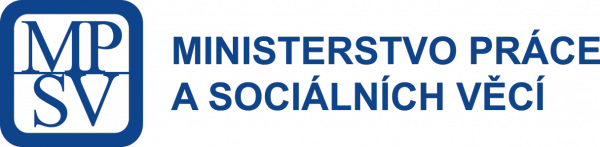 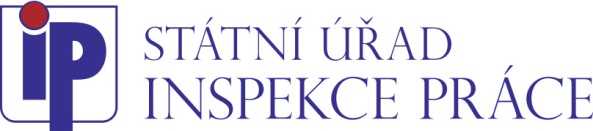 